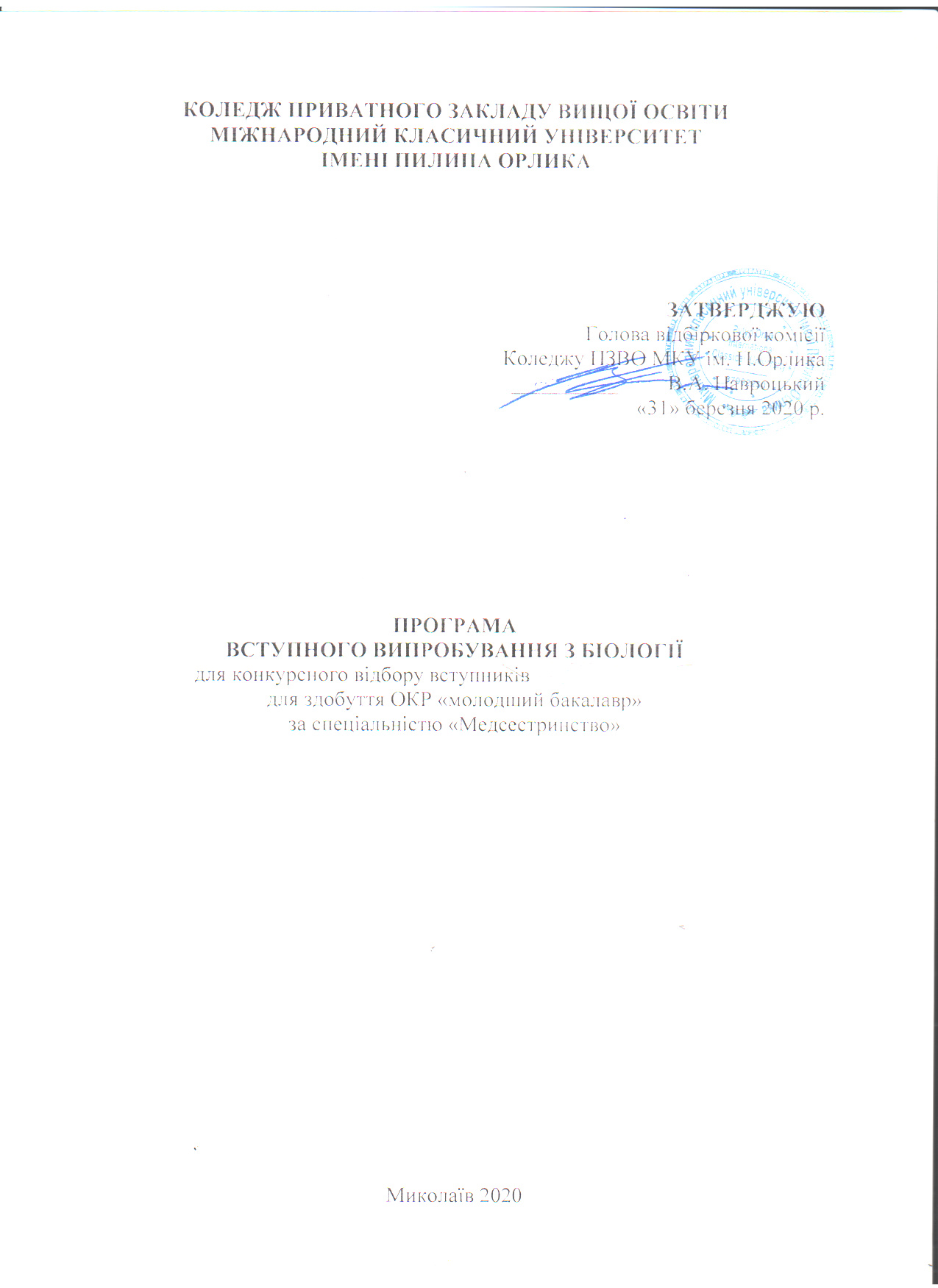 Пояснювальна запискаВступні іспити є складовою процесу вступу до навчального закладу. Перевірка знань абітурієнтів при вступі до коледжу має давати відомості як правильність чи неправильності кінцевого результату виконаної діяльності. Вступні іспити дозволяють  виявити рівень знань абітурієнтів з біології та оцінити можливість подальшого навчання на рівні «молодший спеціаліст» за напрямами «Охорона здоров’я».Програма вступних випробувань для конкурсного відбору вступників для здобуття освітнього рівня «молодший спеціаліст» за спеціальністю «Медсестринство» на основі базової загальної середньої освіти включає в себе загальні питання з курсу біології 9-11 класу. Перелік питань складається з двох варіантів, 48 тестових завдань (по 24 тестових питань у кожному варіанті). Тестові завдання закритого типу з однією правильною відповіддю на вибір із запропонованих. Кожне із завдань вважається виконаним правильно, якщо в таблиці для відповідей до кожного завдання вказано тільки одну відповідь, що, на думку абітурієнта, є правильним варіантом. Будь-яких міркувань, що пояснюють цей вибір, абітурієнт наводити не повинен.На виконання вступного випробування відводиться 60 хвилин.Критерії оцінюванняКожному вступнику для опрацювання надається 24 питання. Правильна відповідь на питання оцінюється у 0,5 бали. Максимум балів, які може набрати вступник становить 12.*Зміст програмиТема 1. Організм людини як біологічна системаТема 2. Опора і рухТема 3. Кров і лімфаТема 4. Кровообіг і лімфообігТема 5. Харчування і травленняТема 6. ТерморегуляціяТема 7. Сприйняття інформації нервовою системою. Сенсорні системиТема 8. Формування поведінки і психіки людиниТема 9. Мислення і свідомістьТема 10. ДиханняТема 11. Організм людини як біологічна системаТема 12. Ендокринна регуляція систем та функцій людиниТема 13. Розмноження та розвиток людиниТема 14. КлітиниТема 15. Клітини, тканини, органи, системи органівЛітература«Біологія людини». С.В. Страшко, Л.Г. Горян, В.Г.Білик «Біологія». Л.І.Остапченко, П.Г.Балан, В.П.Поліщук«Біологія». О.А.Андерсон, М.А.Вихренко, А.О.Чернінський«Біологія». С.В.Межжерін, Я.О.Межжеріна